« Dans un délai d’un an à compter de leur labellisation, les hôpitaux de proximité de statut public, ou l'établissement de santé du groupement dont ils relèvent lorsqu'ils sont dépourvus de la personnalité morale et que l'établissement dont ils constituent un site n'est pas l'établissement support du groupement hospitalier de territoire doivent conclure une convention établissement support du groupement hospitalier de territoire auquel ils sont parties. » Article L. 6111-3-3 du code de la santé publique.Les hôpitaux de proximité sont pleinement intégrés aux groupements hospitaliers de territoire dès lors qu’ils sont de statut public. Ils obéissent aux mêmes dipositions législatives et réglementaires que l’ensemble des établissements publics de santé. Toutefois, la labellisation hôpital de proximité délivrée par l’Agence régionale de santé emporte reconnaissance d’un statut particulier de ces établissements.L’objectif de cette convention est d’organiser les relations entre le groupement et l'hôpital de proximité dans l'exercice de ses missions de proximité. Il s’agit à la fois de formaliser et valoriser les engagements respectifs des établissements du groupement et des hôpitaux de proximité et de mettre en lumière les opportunités de la labellisation pour le groupement et la participation des hôpitaux de proximité aux objectifs fixés collectivement dans le projet médical partagé.A titre de rappel, dans le cadre de ses missions, l’hôpital de proximité assure le premier niveau de la gradation des soins hospitaliers et dispose d’un périmètre d’activités défini, d’un service de médecine, d’un accès aux plateaux techniques, à la télésanté et  propose des consultations de spécialité. En complémentarité avec leurs partenaires du territoire, les hôpitaux de proximité remplissent les missions suivantes qui leur ont été confiées par la loi : apporter un appui aux professionnels de santé de ville et aux autres acteurs de l'offre de soins pour répondre aux besoins de la population, notamment le cadre hospitalier nécessaire à ces acteurs pour y poursuivre la prise en charge de leurs patients lorsque l'état de ces derniers le nécessite favoriser la prise en charge des personnes en situation de vulnérabilité et leur maintien dans leur lieu de vie, en liaison avec le médecin traitant participer à la prévention et à la mise en place d'actions de promotion de la santé sur le territoire contribuer, en fonction de l'offre présente sur le territoire, à la permanence des soins et à la continuité des prises en charge en complémentarité avec les structures et les professionnels de la médecine ambulatoire.L’objet de cette convention est de décrire les obligations réciproques des parties.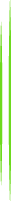 Il s’agit en premier lieu de décrire les moyens et modalités selon lesquels le groupement vient en appui aux hôpitaux de proximité qui en font partie afin de l’accompagner dans la réalisation de ses missions. Ce soutien émane de l’établissement support du GHT mais également des autres établissements du groupement, en fonction de l’offre de soins et des activités qu’ils proposent et de la proximité géographique entre ces établissements et l’hôpital de proximité. En second lieu, la convention doit préciser le rôle joué par les hôpitaux de proximité dans l’appui du projet médical partagé du groupement et la manière dont ces établissements s’intègrent dans la dynamique générale portée par les établissements du GHT. La présente convention s’appuie sur la convention mentionnée à l'article L. 6111-3-2 entre l’hôpital de proximité et les partenaires de son territoire et également sur le projet médical partagé du groupement.Nota bene : si l’établissement de santé dont relève l’hôpital de proximité de statut public est un site de l’établissement support du GHT concerné, cette convention n’est pas obligatoire. 
Lorsque l'hôpital de proximité est un site de l’établissement support du groupement hospitalier de territoire, cet établissement informe l'agence régionale de santé compétente des coopérations mentionnées à l'article L. 6111-3-2 ainsi que des modalités de participation du site de proximité à la déclinaison du projet médical partagé du groupement.Afin de faciliter cette démarche, ce modèle de convention assorti de commentaires et d’exemples concrets est proposé à titre indicatif. Une trame vierge est également disponible. Les acteurs ont donc la possibilité de l’adapter à leur projet, à leurs particularités juridiques et organisationnelles, aux besoins et réalités du territoire et aux objectifs poursuivis dans le cadre de la coopération. 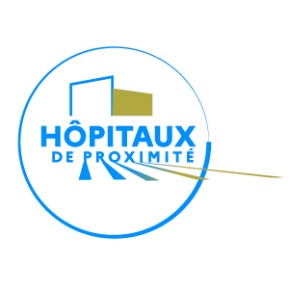 [INTITULE DE LA CONVENTION ET REFERENCES ADMINISTRATIVES]ENTRE : [Etablissement public de santé support du GHT – dénomination sociale], 
Situé [Adresse postale],
Représenté par [Nom, prénom et qualité du représentant],
Ci-après désigné par le sigle [Si nécessaire de simplifier la rédaction],ET : [Hôpital de proximité – dénomination sociale ou Etablissement de santé dont relève l’hôpital de proximité – dénomination sociale], 
Situé [Adresse postale],
Représentée par [Nom, prénom et qualité du représentant],
Ci-après désignée par le sigle [Si nécessaire de simplifier la rédaction]La désignation des parties à la convention doit permettre d’identifier précisément chacune des personnes morales signataires ainsi que des personnes qui, en vertu de leur qualité de directeur ou d’une délégation de signature, sont habilitées à conclure la convention au nom de la personne morale. Si la convention constitutive du GHT n’a pas expressément prévu que le chef de l’établissement support est habilité à signer la convention de partenariat, il est préconisé : d’identifier chacun des établissements publics de santé parties au GHT qui seront alors signataires de la convention d’organiser les concertations des directoires des établissements parties au GHT ; Dans ce cas, le visa suivant pourrait être ajouté : « Vu la concertation des directoires du centre hospitalier de … n°… en date du…, du centre hospitalier de…n°…en date du…, du centre hospitalier de…n°… en date du…, portant sur le projet de partenariat initié entre le GHT « … » et … (dénomination du partenaire à mentionner) »  de faire signer ladite convention par chacun des établissements parties.Il est possible d’établir une unique convention entre les différents hôpitaux de proximité du groupement et l’établissement support du GHT si cela est jugé plus opportun par les parties.  Les obligations et spécificités de chacun doivent dans ce cas être clairement identifiés. Dans ce cas, ajouter comme ci-dessous chaque hôpital de proximité aux parties de la convention :ET : [Hôpital de proximité – dénomination sociale ou Etablissement de santé dont relève l’hôpital de proximité – dénomination sociale], 
Situé [Adresse postale], 
Représentée par [Nom, prénom et qualité du représentant],
Ci-après désignée par le sigle [Si nécessaire de simplifier la rédaction]PREAMBULESans que cette précaution soit obligatoire, il est d’usage que le contenu de la convention soit précédé d’un préambule qui a notamment pour objectifs d’énoncer le principe de cette convention et d’en présenter le contexte (antériorité d’une coopération forte préexistante entre le GHT et l’hôpital de proximité, mise en place de parcours de soins spécifiques).Un enjeu majeur est de garantir à l’hôpital de proximité les moyens de remplir ses missions de proximité et notamment l’autonomie de gestion nécessaire à la conclusion de partenariats ambitieux avec les acteurs de proximité de son territoire. La liste des partenaires listés ci-après n’est pas prescriptive et a vocation à s’adapter aux spécificités territoriales et à la maturité des coopérations en place mais on peut néanmoins encourager les partenariats suivants : CPTS, établissements publics et privés, collectivités territoriales, etc.  La convention a également pour rôle de valoriser le rôle de ces établissements au sein du groupement auquel ils sont pleinement intégrés. La convention prend aussi en compte les objectifs et enjeux spécifiques à l’hôpital de proximité, compte tenu de sa situation géographique ou des relations historiques avec les établissements du groupement, qui peuvent par ailleurs être indiqués en avant en préambule. VISASLes visas rappellent le cadre juridique dans lequel s’inscrit la convention en visant les textes législatifs et réglementaires (code de la santé publique, dernières lois et réglementation intervenus…) afin de rattacher la convention au cadre de fonctionnement des hôpitaux de proximité et des groupements hospitaliers de territoire.  Différents visas pourront être ajoutés, au cas par cas, par les partenaires, pour identifier les actes pris en compte dans l’élaboration de la convention (PRS, labellisation, autres conventions existantes, actes organisationnels internes tels que les délégations de signature…).Il est néanmoins proposé ci-dessous une liste comprenant les visas adéquats relativement à cette convention :Vu le code de la santé publique, notamment ses articles L. 6111-1 et s., L. 6132-1 et s., R. 6111-24 et R. 6111-25 et R. 6132-1 ;   Vu la loi n°2016-41 du 26 janvier 2016 de modernisation de notre système de santé ;Vu la loi n° 2019-774 du 24 juillet 2019 relative à l'organisation et la transformation du système de santé, notamment son article 35 ;Vu l’ordonnance n° 2021-582 du 12 mai 2021 relative à la labellisation, la gouvernance et au fonctionnement des hôpitaux de proximité ;Vu le décret n° 2021-586 du 12 mai 2021 relatif à la labellisation des hôpitaux de proximité Vu le décret n° XXX du XXX relatif à … [Visa à inscrire après la publication du décret à paraître relatif aux adaptations des conditions de fonctionnement et de gouvernance de l’hôpital de proximité]Vu l’arrêté du 2 juin 2021 relatif à la labellisation des hôpitaux de proximité par les directeurs généraux des agences régionales de santé Vu [l’arrêté portant adoption du projet régional de santé] Vu [l’arrêté de labellisation de l’hôpital de proximité] Vu la convention constitutive du GHT [dénomination du GHT à mentionner] constitué entre les établissements parties à compter du [date de la création du GHT à mentionner] Vu le règlement intérieur du GHT [dénomination du GHT à mentionner] en date du [...]Vu le projet médical partagé du GHT [dénomination du GHT à mentionner] dans sa version en date du [date à mentionner]Vu le projet médical de(s) hôpital(aux) de proximité [dénomination du ou des hôpitaux de proximité à mentionner] dans sa version en date du [date à mentionner]Vu la convention entre l’hôpital de proximité et les acteurs du territoire mentionnée à l’article L. 6111-3-2 du code de la santé publiqueVu […].Ceci exposé, il est convenu ce qui suit : ARTICLE 1er – OBJET DE LA CONVENTIONLe premier article doit permettre d’identifier précisément mais succinctement la nature de la convention.Il reprend l’article L 6111-3-3 du code de la santé publique reproduit ici. Les parties peuvent convenir de préciser cet objet. La présente convention, prise en application de l’article L. 6111-3-3 du code de la santé publique, a pour objet d’organiser les relations entre le groupement hospitalier de territoire […] et l'hôpital de proximité [...] dans l'exercice de ses missions de proximité. (Le cas échéant rajouter [qui relève de l’établissement public de santé […]])Elle décrit, au regard de la convention entre l’hôpital de proximité et les acteurs de soins du premier recours des territoires mentionnée à l'article L. 6111-3-2 et du projet médical partagé du groupement, les obligations réciproques des parties et notamment l'appui de l'établissement support et des autres établissements du groupement aux missions de l'hôpital de proximité définies à l'article L. 6111-3-1 et les modalités de participation de l'hôpital de proximité à la déclinaison du projet médical partagé du groupement. ARTICLE 2 – DESCRIPTION DES OBLIGATIONS RECIPROQUESSans prétendre décrire de façon exhaustive l’ensemble des partenariats existants et envisagés, il s’agit de poser un cadre général aux partenariats ayant vocation à être mis en œuvre. Les questionnements et exemples (issus de pratiques existantes) qui suivent permettront d’identifier plus concrètement le contenu pouvant être décrit dans cette partie. L’ensemble des champs proposés n’ont pas vocation à tous apparaître dans les conventions et d’autres axes peuvent également être privilégiés par les établissements. Il peut être rappelé le fonctionnement des instances du GHT et la nécessité pour l’hôpital de proximité de participer et contribuer à ces dernières. Peuvent être rappelés succinctement les projets déjà engagés et opérationnels. Cette formalisation permettra de stabiliser et ainsi de pérenniser ces projets. La convention pourra présenter les partenariats que les parties conviennent de développer. Le degré de précision de la description des engagements dépendra du degré de maturité du projet envisagé.Article 2.1 – Description des modalités générales de l’appui de l’établissement support et des autres établissements du groupement aux missions de l’hôpital de proximité Il s’agit là de décrire concrètement, les champs sur lesquels l’établissement support du GHT et les autres établissements parties du GHT vont pouvoir fournir un appui à l’hôpital de proximité dans l’exercice de ses missions. Les missions de l’hôpital de proximité figurent à l’article L. 6111-3-1 du code de la santé publique. Pour chaque champ de coopération ou projet, un sous-article (2.1.1 ; 2.1.2, 2.1.3…) peut être rédigé.Les exemples suivants sont donnés à titre indicatif.Soutien aux consultations de spécialités proposées par l’hôpital de proximité La convention décrit les modalités selon lesquelles les établissements du GHT apportent leur soutien à l’hôpital de proximité pour la mise en œuvre de cette activité : conditions de mise à disposition de médecins, spécialités concernées, modes de rémunérations, facturation, mise à disposition de ressources « support », etc. Appui au renforcement de l’offre de soins de proximitéLa convention décrit les moyens et outils apportés par les établissements du groupement afin d’appuyer le développement d’une nouvelle offre par l’hôpital de proximité (organisation de la filière, mise à disposition de moyens, mise en contact des services concernés), développement d’une activité à orientation plus spécialisée dans les services de médecine ou de SSR, mise en place de la chimiothérapie délocalisée pour les patients du territoire, centre de dialyse, etc. Ressources humaines La convention peut le cas échéant décrire les dispositifs mis en place au niveau des ressources humaines afin de rendre plus attractif le recrutement des personnels de l’hôpital de proximité. Les modalités de mise à disposition de personnels soignants entre les établissements, de même que les dispositifs de type postes partagés ou internes partagés peuvent être mentionnés dans la convention. Peuvent également être mentionnées les modalités de remplacement de personnel médical et non médical au sein du GHT en cas d’absence imprévue (plateforme de remplacement, appel à volontaires etc).Permanence et continuité des soinsPeut-être mentionnée toute procédure d’organisation du GHT permettant d’assurer la continuité des soins, le cas échéant, une mutualisation des lignes d’astreintes entre plusieurs établissements du GHT peut être mentionnée dans la convention.Accès aux plateaux techniques Les hôpitaux de proximité doivent organiser l’accès aux plateaux techniques de biologie et d’imagerie médicales. Les partenariats existants ou en projets avec les établissements membres du GHT peuvent être mentionnés ici. Les sujets relatifs à la pharmacie peuvent également figurer dans la convention. TélémédecineLe cas échéant, la convention peut décrire de façon précise les projets de télémédecine existants ou à venir entre les établissements : développement de téléconsultations et télé-expertise sur certaines spécialités, mise en place d’une téléconsultation au sein du service d’urgence de proximité, mise en place de la télé-dialyse en UDM de proximité, mise en place d’une télé-régulation avec le SAMU en vue de favoriser des admissions directes au sein de l’hôpital de proximité par exemple. La télémédecine peut également être mentionnée comme un outil dans le cadre d’un projet ou du développement d’une filière spécifique (par exemple développement d’une filière de télé-AVC). Accès à une offre de formation partagéeLe cas échéant, la convention décrit l’offre de formation partagée proposée par le groupement et notamment sur les thématiques répondant à des besoins identifiés sur les territoires des établissements de proximité. Constitution d’équipes médicales de territoire ou d’équipes mobiles Rôle des fonctions supports du GHT et appuis techniques La convention peut faire état de l’organisation du groupement sur les fonctions supports du GHT, citée au sein de l’article L.6132-3 du code de la santé publique, en soulignant les aspects spécifiques au bénéfice des hôpitaux de proximité : DIM de territoire, fonction achats, plans de formation, système d’information convergents, orientations stratégiques communes sur les emplois et les compétences médicalesPeuvent également être mentionnés l’appui du groupement sur certaines fonctions techniques et support dont l’hôpital de proximité ne dispose pas en propre :, directions financières, expertise logistique, ou encore à la gestion de patrimoine notamment pour ce qui peut relever des projets d’investissements, etc. Article 2.2 – Modalités générales de participation de l’hôpital de proximité à la déclinaison du projet médical partagé de groupement  Il s’agit là de décrire les modalités de participation spécifiques et propres à l’hôpital de proximité à la déclinaison du projet médical partagé de groupement.Faire le lien entre les acteurs locaux et les établissements du groupement. En sa qualité de partenaire privilégié des actuelles ou futures CPTS du territoire, mais aussi des autres acteurs locaux du soin et des élus, l’hôpital de proximité est un relai sur son territoire de la politique définie dans le cadre du groupement. Pour permettre ce rôle pivot entre le groupement et le territoire de proximité, la convention peut décrire les modalités de transmission régulière de l’information et relai des initiatives et actions portées par le GHT, les modalités de remontées des initiatives ou problématiques territoriales au niveau du groupement. La convention précise les modalités selon lesquelles l’hôpital de proximité facilite la communication et la collaboration des acteurs locaux, structures ambulatoires et services médico-sociaux notamment, avec les établissements de recours du GHT (annuaire, numéro unique, protocoles d’adressages, moyens de communication). Intégrer l’hôpital de proximité aux différentes filières du projet médical partagé pour assurer des soins de proximité La convention peut être le support de la description de filières spécifiques : gérontologie, SSR, suivi obstétrique avec les centres périnataux de proximité notamment. Par exemple la convention peut faire état d’un engagement sur le positionnement de l’activité de l’hôpital de proximité dans l’offre de prise en charge proposée par le groupement. L’intégration dans les filières d’aval du groupement peut être décrite mais également l’engagement de garantir une offre de proximité et par conséquent de favoriser les admissions directes des patients domiciliés sur le territoire de proximité. Peuvent-être également mentionnés des protocoles d’adressage des patients nécessitants un plateau technique plus important pour la prise en charge de certaines pathologies (orthopédiques, neurologiques, rhumatologiques par exemple).  Gestion des lits à l’échelle du groupementLa convention peut décrire la façon dont les établissements s’organisent pour gérer au mieux les capacités d’accueil des hôpitaux de proximité et de manière générale la gestion du capacitaire à l’échelle du groupement :  types de prise en charge pouvant être réalisées en hôpital de proximité usage d’un logiciel de gestion de lits partagé, d’un gestionnaire de lit, création d’une cellule d’ordonnancement avec numéro unique, dossier patient informatisé par exemple.Elle décrit aussi les modalités d’organisation pour faciliter les transferts le cas échéant, notamment en vue d’éviter un passage aux urgences.Organisation du retour à domicile des patients sur le territoire de l’hôpital de proximitéL’hôpital de proximité peut également proposer d’être mobilisé sur l’organisation du retour à domicile des patients de son territoire dans le cadre des prises en charge aigues réalisées au sein d’autres établissements. Il s’agira de mobiliser son réseau local (acteurs de la ville, du domicile, du médico-social) pour proposer les solutions les plus adaptées au rétablissement du patient. Ce type d’engagement vis-à-vis des établissements du GHT peut être décrit au sein de la convention.Participation à des actions de santé publique portées par le groupement (prévention par exemple)Les actions conjointes relatives à l’amélioration de la santé des populations et la façon dont les établissements s’organisent pour les mettre en place ont pleinement vocation à s’intégrer dans la convention : dépistage, sensibilisation grand public (ex : hôpital sans tabac), actions ciblant des populations spécifiques, etc.ARTICLE 3 – ARTICULATION DE LA PRESENTE CONVENTION AVEC LE PROJET MEDICAL PARTAGE DU GROUPEMENTCet article précise comment la convention s’intègre, s’articule et évolue avec le projet médical du groupement. Les parties expliquent comment elles s’engagent à faire évoluer le projet médical de groupement et cette convention de manière cohérente l’un avec l’autre. Le cas échéant, il peut être indiqué que cette convention est annexée ou intègre le projet médical de groupement et selon quelles modalités. ARTICLE 4 – ENGAGEMENT DES PARTIESLes partenaires s’engagent à participer activement à la réalisation des actions initiées dans la présente convention. Ils ont l’obligation de se communiquer réciproquement toutes les informations nécessaires à la réalisation de ces actions. Chacun est tenu de respecter les clauses de la présente convention. ARTICLE 5 – SUIVI ET EVALUATION DE LA REALISATION DES OBLIGATIONS   Sans être obligatoire, il est conseillé de décrire dans la présente convention des modalités de suivi et d’évaluation.Ces modalités doivent garantir l’application et la pérennisation de la présente convention. Ainsi la présentation d’un point régulier de suivi dans les instances du GHT, d’un rapport d’activité, ou la mise en place de certains indicateurs de suivi et réalisation peuvent y contribuer. Les instances du GHT peuvent être mobilisées à cet effet, de même que celles de l’hôpital de proximité. Le cas échéant, la participation de représentants du Comité stratégique ou de la Commission médicale du groupement aux instances locales de l’établissement (ex : conseil de surveillance, CME…) peut également permettre d’échanger sur l’application effective des engagements de la convention.ARTICLE 6 – DISPOSITIONS FINANCIERES (LE CAS ECHEANT)Le cas échéant, il s’agit d’indiquer les renseignements nécessaires concernant le volume des dépenses à charge de chacune des parties au contrat et préciser la fréquence des paiements et les références comptables nécessaires.ARTICLE 7 – DUREE – MODIFICATION – AJOUT D’UN PARTIE A LA CONVENTIONLa durée de la convention doit correspondre au minimum, si possible, à la durée de vie du projet médical partagé ou à celle du mandat de la CMG. L’ajout de nouvelles parties à la convention nécessite un simple avenant à celle-ci. Dès lors, il convient de considérer cette convention comme ouverte et souple. La présente convention, conclue pour une durée de [Durée de la convention à mentionner et conditions de renouvellement, ou durée indéterminée], prend effet à la date de signature par les parties. Toute modification interviendra par voie d’avenant pris dans les mêmes formes que la présente convention. La convention peut être dénoncée par l’une ou l’autre des parties, en cas de non-respect des engagements qu’elle prévoit. Cette dénonciation doit être motivée et faire l’objet d’un courrier adressé par lettre recommandée avec accusé de réception sous réserve du respect d’un délai de préavis de […] mois. ARTICLE 8 – RESOLUTION DES LITIGESToutes les contestations qui pourront s’élever entre les parties à la convention au sujet de l’application ou de l’interprétation de la présente convention feront l’objet au préalable d’une tentative de règlement amiable et seront portées à la connaissance de l’ARS. En cas d’échec de cette tentative, le litige sera porté devant la juridiction compétente. Fait à […], le […] en [X] exemplairesPour l’établissement support du GHT [Dénomination du GHT], 
[Nom, prénom, qualité], SIGNATURE Pour l’[Hôpital de proximité – dénomination sociale ou Etablissement de santé dont relève l’hôpital de proximité – dénomination sociale],
[Nom, prénom, qualité], SIGNATURE Copie transmise à l’agence régionale de santé […]Copie transmise à […] 